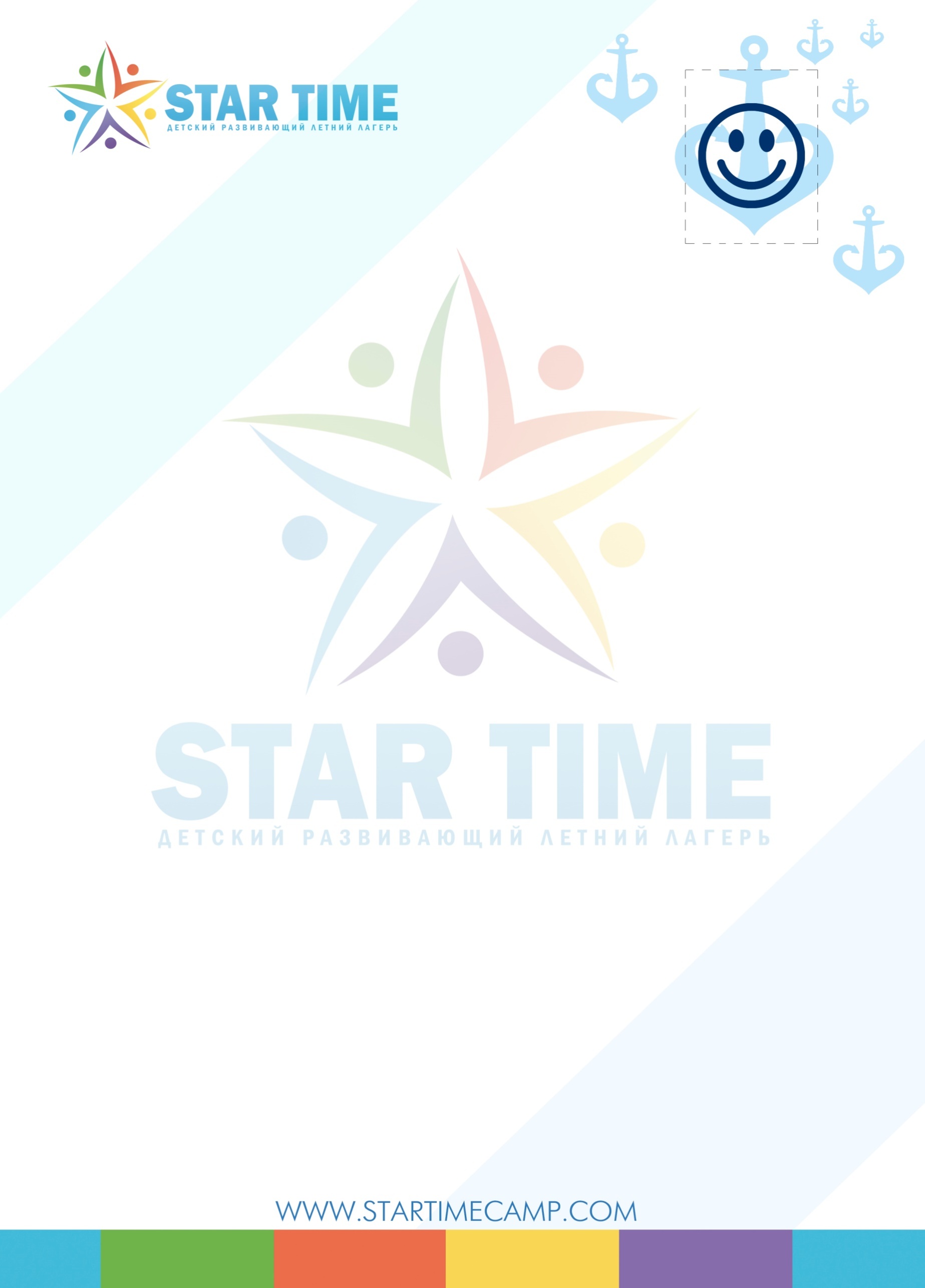 	АнкетаНазвание смены:       1 СМЕНА  (12.06 – 24.06) Я  –  звезда                                                 2 СМЕНА  (28.06 – 10.07)  Слово – оружие века                                                        3 СМЕНА  (17.07 – 29.07)  Спорт – залог здоровья       4 СМЕНА  (31.07 – 12.08)  Стоп - кадр       5 СМЕНА (14.08 – 26.08)  Вся жизнь - театрФИО ребенка:________________________________________________________________Датарождения:	,	,		.Место проживания(адрес):______________________________________________________ФИОмамы:__________________________________________________________________ ФИОпапы:___________________________________________________________________Контакты родителей (мобильный, домашний):мама:_______________________________________________________________________папа:_______________________________________________________________________ E-mail______________________________________________________________________Контакты ребенка(мобильный,домашний):__________________________________________Образование, наименование учебного заведения:____________________________________Состояние здоровья (хронические заболевания, слабый иммунитет, основные проблемы, которые могут препятствовать полноценному отдыху в лагере или нести угрозу здоровью одногруппников)__________________________________________________________________________________________________________________________________________________Пожеланияпорасселению_______________________________________________________Рост:____________________	Вес:______________________	Размеродежды:___________	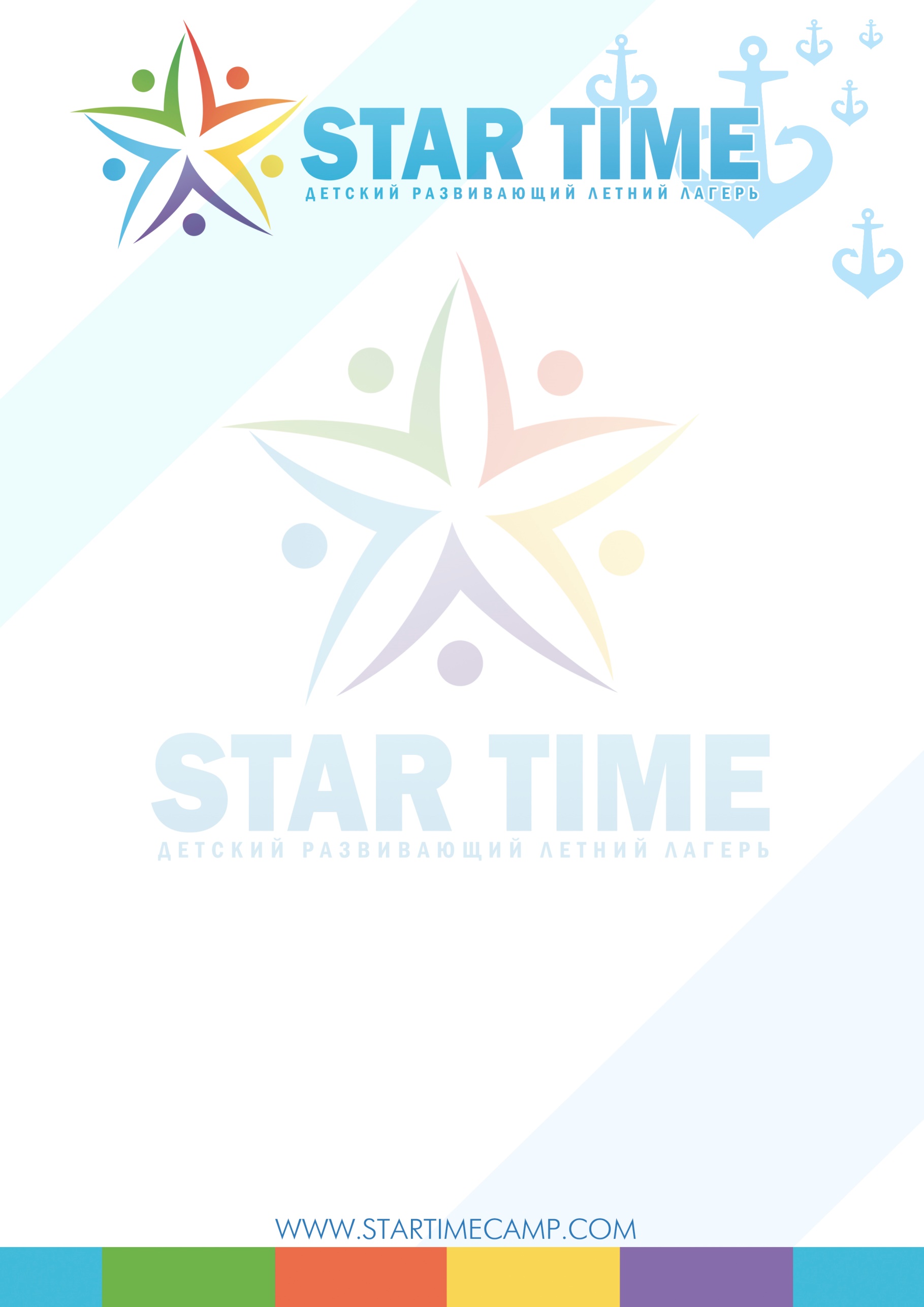 Хобби:_________________________________________________________________________________________________________________________________________________________________________________________________________________________________Бывал ли ребенок в лагерях? Если да, то вкаких?________________________________________________________________________________________________________________________________________________________Особенности характера, на которые нужно обратитьвнимание:________________________________________________________________________________________________________________________________________________________Из каких источников Вы узнали онас:Интернет	Телевидение      Наружная реклама	      Флаера         Радио	     Другое____________________________________________________________________________Я подтверждаю, что все указанные в настоящей анкете сведения верны и данные, предоставленные мной, являются достоверными и актуальными.Дата		Подпись________________